Alternativt förslag till Kommunstyrelsens sammanträde 2024-03-18:SP7: Ny, politiskt ledd utredning om framtidens kollektivtrafik genom stadens centrala delarVänsterpartiet anser att avgränsning och beslutsförslag i stora drag är bra, men önskar förtydliga den politiska ledningens närvaro och föreslår därför att kollektivtrafikrådet utgör styrgrupp för utredningen.Med anledning av ovanstående föreslår Vänsterpartiet följande tillägg:Kommunstyrelsen beslutar att kollektivtrafikrådet ska fungera som politisk styrgrupp för utredningen. Eventuella förslag på avgränsningar inom ramen för det uppdrag som Kommunstyrelsen definierar ska förankras i kollektivtrafikrådet.För Vänsterpartiet i KommunstyrelsenAnne Rapinoja och Leila Talmoudi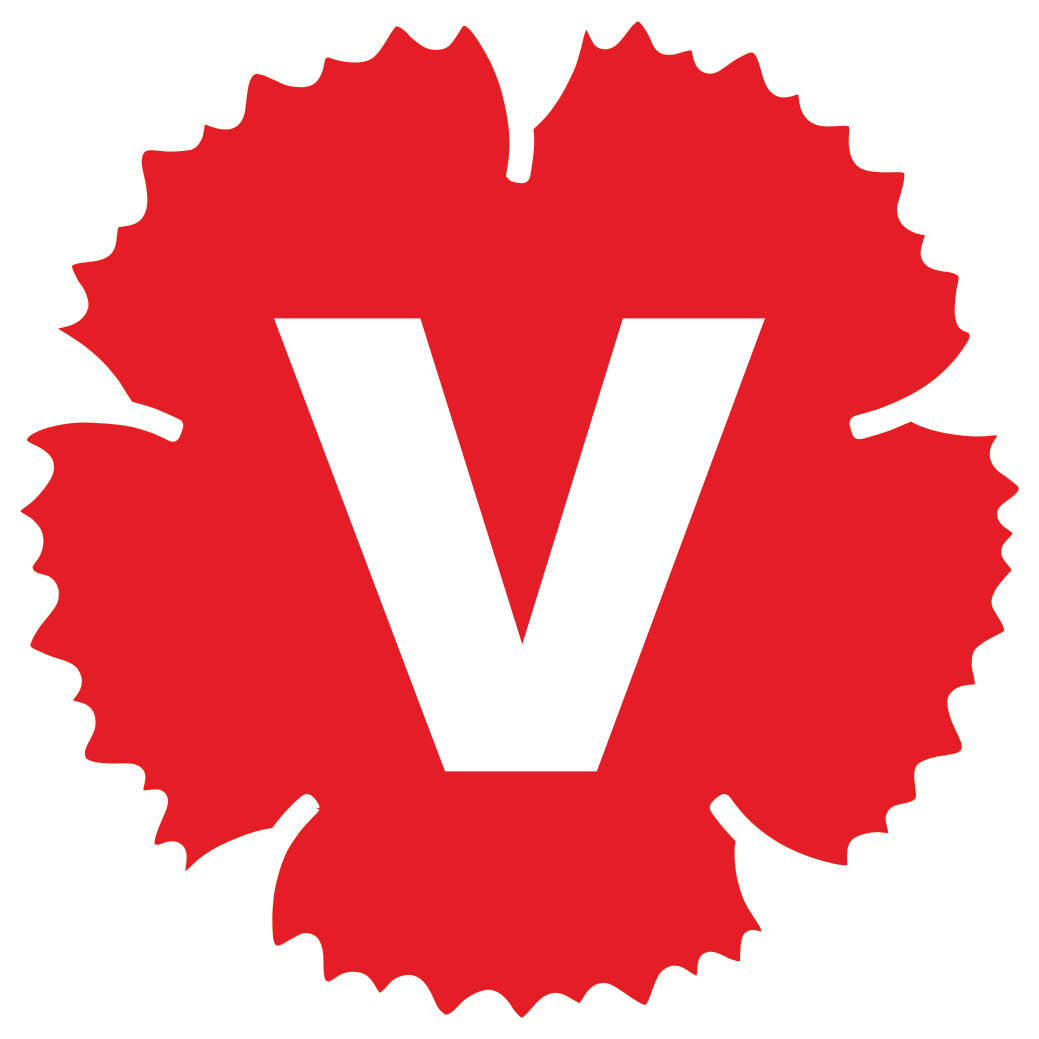 